Osnovna šola Gabrovka – Dole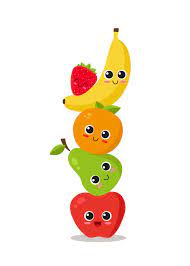 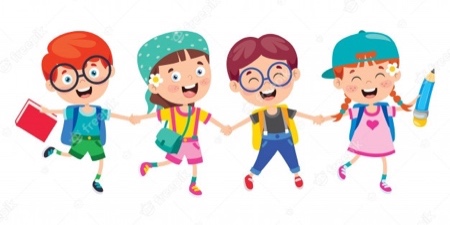 Jedilnik za 1. tedenod 1. do 3. septembra 2021Kuhinja si pridržuje pravico do spremembe jedilnika.Dietni jedilnik je prilagojen zgoraj navedenemu jedilniku. Pri pripravi dietne prehrane uporabljamo:pri alergiji na jajca: živila, ki ne vsebujejo jajc (lecitina)pri celiakiji: brezglutenska živilacitrusi: drugo sadjeoreščki: živila, ki ne vsebujejo oreščkovpreobčutljivost na nikelj: živila, ki ne vsebujejo nikljapri alergiji na kravje mleko: riževo mleko, živila, ki ne vsebujejo mleka, izdelki brez laktoze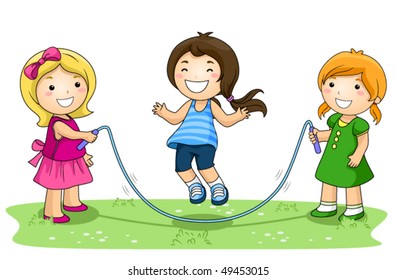 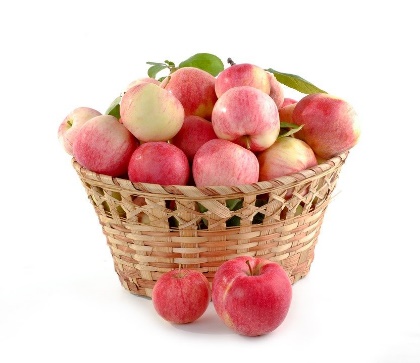 Osnovna šola Gabrovka - DoleJedilnik za 2. tedenod 6. do 10. septembra 2021Kuhinja si pridržuje pravico do spremembe jedilnika.Učenci imajo ves čas na voljo napitek – vodo ali nesladkan čaj.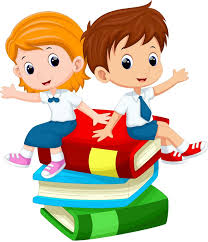   Dietni jedilnik je prilagojen zgoraj navedenemu jedilniku. Pri pripravi dietne prehrane uporabljamo:pri alergiji na jajca: živila, ki ne vsebujejo jajc (lecitina)pri celiakiji: brezglutenska živilacitrusi: drugo sadje oreščki: živila, ki ne vsebujejo oreščkovpreobčutljivost na nikelj: živila, ki ne vsebujejo nikljapri alergiji na kravje mleko: riževo mleko, živila, ki ne vsebujejo mleka/laktozeOsnovna šola Gabrovka – Dole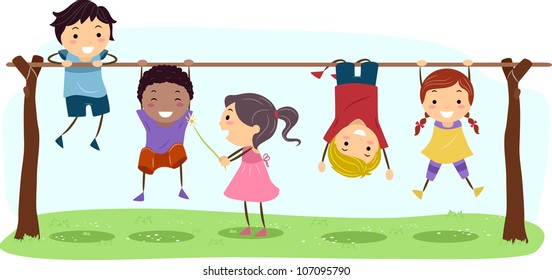 Jedilnik za 3. tedenod 13. do 17. septembra 2021. Kuhinja si pridržuje pravico do spremembe jedilnika.Učenci imajo ves čas na voljo napitek – vodo ali nesladkan čaj.Dietni jedilnik je prilagojen zgoraj navedenemu jedilniku. Pri pripravi dietne prehrane uporabljamo: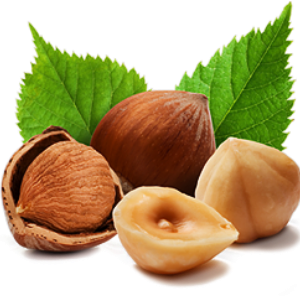 pri alergiji na jajca: živila, ki ne vsebujejo jajc (lecitina)pri celiakiji: brezglutenska živilacitrusi: drugo sadjeoreščki: živila, ki ne vsebujejo oreščkovpreobčutljivost na nikelj: živila, ki ne vsebujejo nikljapri alergiji na kravje mleko: riževo mleko, živila, ki ne vsebujejo mleka/laktozeOsnovna šola Gabrovka – Dole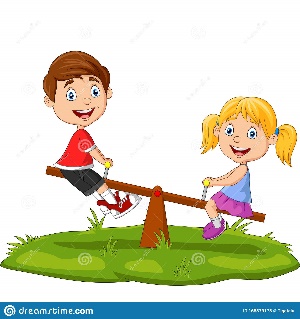 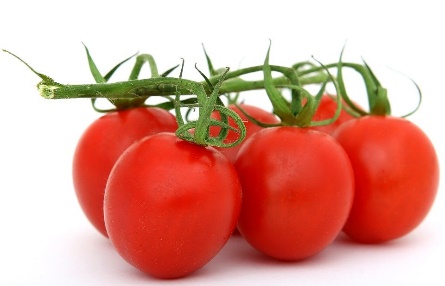 Jedilnik za 4. tedenod 20. do 24. septembra 2021Kuhinja si pridržuje pravico do spremembe jedilnika.Učenci imajo ves čas na voljo napitek – vodo ali nesladkan čaj.Dietni jedilnik je prilagojen zgoraj navedenemu jedilniku. Pri pripravi dietne prehrane uporabljamo: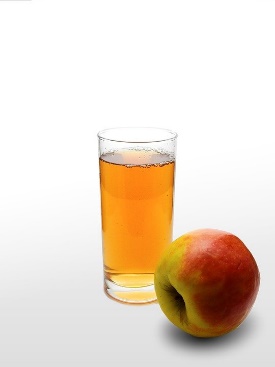 pri alergiji na jajca: živila, ki ne vsebujejo jajc (lecitina)pri celiakiji: brezglutenska živilacitrusi: drugo sadjeoreščki: živila, ki ne vsebujejo oreščkovpreobčutljivost na nikelj: živila, ki ne vsebujejo nikljapri alergiji na kravje mleko: riževo mleko, živila, ki ne vsebujejo mleka/laktozeOsnovna šola Gabrovka – Dole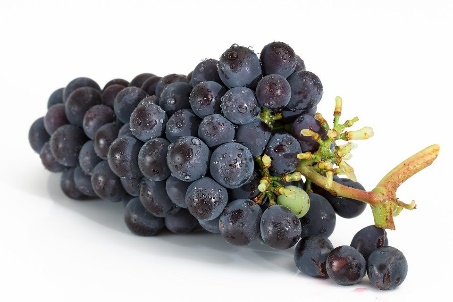 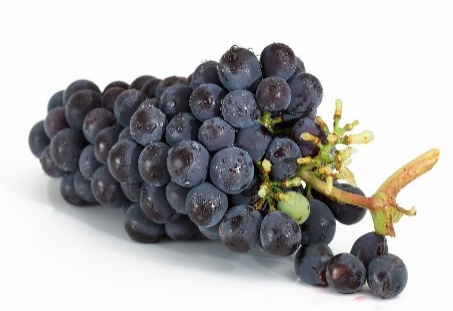 Jedilnik za 5. tedenod 27. septembra do 1. oktobra 2021Kuhinja si pridržuje pravico do spremembe jedilnika.Učenci imajo ves čas na voljo napitek – vodo ali nesladkan čaj.Dietni jedilnik je prilagojen zgoraj navedenemu jedilniku. Pri pripravi dietne prehrane uporabljamo: 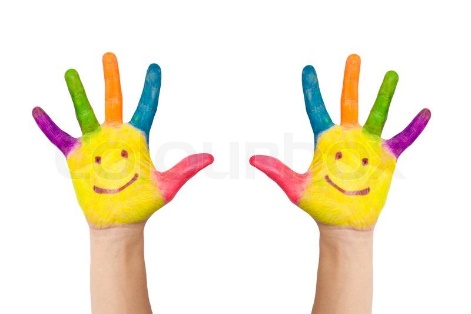 pri alergiji na jajca: živila, ki ne vsebujejo jajc (lecitina)pri celiakiji: brezglutenska živilacitrusi: drugo sadjeoreščki: živila, ki ne vsebujejo oreščkovpreobčutljivost na nikelj: živila, ki ne vsebujejo nikljapri alergiji na kravje mleko: riževo mleko, živila, ki ne vsebujejo mleka/laktozeDanZajtrkMalicaKosiloMalica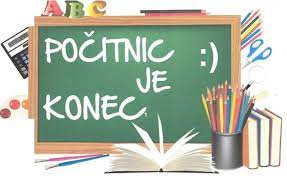 sreda,črni kruh (1)maslo (7)medplaninski čajsadjeovseni kruh (1)tunina pašteta (4)jagodegoveja juha z vlivanci (1)govedinašpinačakrompir v kosihradič s fižolomkoruzna žemlja (1)smuti1.9.črni kruh (1)maslo (7)medplaninski čajsadjeovseni kruh (1)tunina pašteta (4)jagodegoveja juha z vlivanci (1)govedinašpinačakrompir v kosihradič s fižolomkoruzna žemlja (1)smutičetrtek,koruzni kruh (1)tunina pašteta (4,7)češnjev paradižniksadni čajsadjeovseni kruh (1)hrenovkagorčica (10)bezgov čajjabolko šolska shema:mleko (7)brokolijeva juhalaks karekrompir z blitvosolata endvija ovseni kruh (1)melona2.9.koruzni kruh (1)tunina pašteta (4,7)češnjev paradižniksadni čajsadjeovseni kruh (1)hrenovkagorčica (10)bezgov čajjabolko šolska shema:mleko (7)brokolijeva juhalaks karekrompir z blitvosolata endvija ovseni kruh (1)melonapetek,krompirjev kruh (1)kuhano jajce (3)otroški čajsadjesirovka (1, 7)bezgov čajjabolkokorenčkova juha pečena bedra mlinci (1,3)paradižnikova solatapolnozrnatipiškoti (1, 3, 7)mleko (7)3.9.krompirjev kruh (1)kuhano jajce (3)otroški čajsadjesirovka (1, 7)bezgov čajjabolkokorenčkova juha pečena bedra mlinci (1,3)paradižnikova solatapolnozrnatipiškoti (1, 3, 7)mleko (7)DanZajtrkMalicaKosiloMalicaponedeljekpolnozrnati kruh (1)tuna (4)rdeča paprikasadni čajsadje ajdov kruh (1)rezina sira (3, 7)sadni čajslivezdrobova juha (1)testenine (1, 3)tuna (4) v paradižnikovi omakiendivija s krompirjemkoruzna žemlja (1)grozdje 6. 9.polnozrnati kruh (1)tuna (4)rdeča paprikasadni čajsadje ajdov kruh (1)rezina sira (3, 7)sadni čajslivezdrobova juha (1)testenine (1, 3)tuna (4) v paradižnikovi omakiendivija s krompirjemkoruzna žemlja (1)grozdje šolska shema grozdjetorekpletenka (1)bela kava (1, 7)sadje koruzni kruh (1)suha salamapaprikazeliščni čajhruškasvinjski ragu z zelenjavokuskus (1)kumarična solataajdov kruh (1) rezina sira (3, 7)7. 9.pletenka (1)bela kava (1, 7)sadje koruzni kruh (1)suha salamapaprikazeliščni čajhruškasvinjski ragu z zelenjavokuskus (1)kumarična solataajdov kruh (1) rezina sira (3, 7)sredačrni kruh (1)kisla smetana (7) medotroški čajsadjekoruzni kosmiči (1)mleko (7)nektarinaješprenj (1) s suhim mesompecivo (1, 3, 7)jabolčni sok polnozrnata štručka (1)jabolko8. 9.črni kruh (1)kisla smetana (7) medotroški čajsadjekoruzni kosmiči (1)mleko (7)nektarinaješprenj (1) s suhim mesompecivo (1, 3, 7)jabolčni sok polnozrnata štručka (1)jabolkošolska shema: navadni jogurt (7)četrtekkoruzni kruh (1)mortadelapaprika, paradižnikotroški čajsadječrna žemlja (1) topljeni sir (3, 7)otroški čajlubenica brokoli - cvetačna kremna juha (7)pečenkapražen krompirzelena solata pisani kruh (1)slive 9. 9.koruzni kruh (1)mortadelapaprika, paradižnikotroški čajsadječrna žemlja (1) topljeni sir (3, 7)otroški čajlubenica brokoli - cvetačna kremna juha (7)pečenkapražen krompirzelena solata pisani kruh (1)slive petekmlečna polenta (7)sadjepolnozrnati kruh (1)medeni namaz (7)bela kava (1, 7)jabolkobučna kremna juha (1) (hokaido buče)ravioli (1, 3)haše omakazeljnata solata mlečni kruh (1)melona10. 9.mlečna polenta (7)sadjepolnozrnati kruh (1)medeni namaz (7)bela kava (1, 7)jabolkobučna kremna juha (1) (hokaido buče)ravioli (1, 3)haše omakazeljnata solata mlečni kruh (1)melonaDanZajtrkMalicaKosiloMalicaponedeljekajdov kruh (1)jajčni namaz (3, 7)bezgov čajsadjekoruzni kruh (1)maslo (7)medbezgov čajslivekorenčkova juha široki rezanci (1, 3) s skuto(7) in z orehi (8)mešani kompotbanananavadni tekoči jogurt (1)13. 9.ajdov kruh (1)jajčni namaz (3, 7)bezgov čajsadjekoruzni kruh (1)maslo (7)medbezgov čajslivekorenčkova juha široki rezanci (1, 3) s skuto(7) in z orehi (8)mešani kompotbanananavadni tekoči jogurt (1)šolska shema: grozdjetorekmlečni zdrob (1) z rozinami sadjepolnozrnati kruh (1)ribji namaz (4, 7)otroški čaj breskevporova kremna juha (1)puranji zrezek v smetanovi omaki (7)pečen krompirsolata ovseni kruh (1)hruška14. 9.mlečni zdrob (1) z rozinami sadjepolnozrnati kruh (1)ribji namaz (4, 7)otroški čaj breskevporova kremna juha (1)puranji zrezek v smetanovi omaki (7)pečen krompirsolata ovseni kruh (1)hruškasredapolnozrnati kruh (1)mlečni namaz (7)naribano korenjeotroški čaj sadjemlečni riž (7)lešnikov posip (8)bananakostna juha z zvezdicami (1)piščančji paprikaškuskus (1)kumarična solataajdov kruh (1)grozdje15. 9.polnozrnati kruh (1)mlečni namaz (7)naribano korenjeotroški čaj sadjemlečni riž (7)lešnikov posip (8)bananakostna juha z zvezdicami (1)piščančji paprikaškuskus (1)kumarična solataajdov kruh (1)grozdješolska shema: mleko(7)četrtekčrni kruh (1)pečen pršutkisla kumaricaplaninski čajsadjeajdov kruh(1)kuhano jajce (3)sadni čajgrozdjekremna zelenjavna juha (1)pečen file postrvikrompirjeva solataananasov sokkoruzni kruh (1)sadni kefir (7)16. 9.črni kruh (1)pečen pršutkisla kumaricaplaninski čajsadjeajdov kruh(1)kuhano jajce (3)sadni čajgrozdjekremna zelenjavna juha (1)pečen file postrvikrompirjeva solataananasov sokkoruzni kruh (1)sadni kefir (7)petekmlečna prosena kaša (1, 7)suhe slivesadjeovseni kruh (1)piščančja prsaparadižnikotroški čaj grozdjemineštra (1)rižev narastek (3,7)jabolčni sokčrna žemlja (1)slive  17. 9.mlečna prosena kaša (1, 7)suhe slivesadjeovseni kruh (1)piščančja prsaparadižnikotroški čaj grozdjemineštra (1)rižev narastek (3,7)jabolčni sokčrna žemlja (1)slive DanZajtrkMalicaKosiloMalicaponedeljekkoruzni kruh (1)rezina sira (3, 7)šipkov čajsadjepolnozrnati kruh (1)tuna (1)rdeča paprikašipkov čaj nektarinaješprenj (1) s suhim mesomajdov kruh(1)sadna skuta (7)navadni tekoči jogurt (7)med, orehi20. 9.koruzni kruh (1)rezina sira (3, 7)šipkov čajsadjepolnozrnati kruh (1)tuna (1)rdeča paprikašipkov čaj nektarinaješprenj (1) s suhim mesomajdov kruh(1)sadna skuta (7)navadni tekoči jogurt (7)med, orehišolska shema: grozdjetorekmlečni močnik (1, 7) s suhimi slivamisadjekrompirjev kruh (1)rezina sira(3, 7)paradižnikplaninski čajhruškazdrobova juha (1)boranjapolentazeljnata solata s fižolompisani kruh (1)jabolko 21. 9.mlečni močnik (1, 7) s suhimi slivamisadjekrompirjev kruh (1)rezina sira(3, 7)paradižnikplaninski čajhruškazdrobova juha (1)boranjapolentazeljnata solata s fižolompisani kruh (1)jabolko sredapolnozrnati kruh (1)ribji namaz (4,7)planinski čajsadjesirovka (3, 7)jabolkovoda/planinski čajzelenjavna juhašpageti (1)v paradižnikovi omaki zelena solatačrna žemlja (1)mleko (7)22. 9.polnozrnati kruh (1)ribji namaz (4,7)planinski čajsadjesirovka (3, 7)jabolkovoda/planinski čajzelenjavna juhašpageti (1)v paradižnikovi omaki zelena solatačrna žemlja (1)mleko (7)šolska shema: kefir (1)četrtekovseni kruh (1)puranja prsaparadižniksadni čajsadje polbeli kruh(1)čokoladni namaz(7)mlekoprežgankapečena postrvkrompirsolataovseni kruh (1)zeliščni namaz (7)grozdje23. 9.ovseni kruh (1)puranja prsaparadižniksadni čajsadje polbeli kruh(1)čokoladni namaz(7)mlekoprežgankapečena postrvkrompirsolataovseni kruh (1)zeliščni namaz (7)grozdjepetekmlečni zdrob(1) mandljev posip (8)bananaajdov kruh (1)kisla smetana (7)borovničev džemsadni čajjabolkograhova juha paniran puranji zrezek (1,3)rižkuhan korenček, brokoli in cvetačakoruzna žemlja (1) hruška24. 9.mlečni zdrob(1) mandljev posip (8)bananaajdov kruh (1)kisla smetana (7)borovničev džemsadni čajjabolkograhova juha paniran puranji zrezek (1,3)rižkuhan korenček, brokoli in cvetačakoruzna žemlja (1) hruškaDanZajtrkMalicaKosiloMalicaponedeljekčrni kruh (1)rezina sira (3, 7)sveža paprikasadni čaj sadjepletenka (1)sadni čajjabolko zelenjavna juha z zlatimi kroglicami (1)lazanja (1, 3, 7)zelena solata z naribanim jajcem (3)koruzni kruh (1)grozdje 27. 9.črni kruh (1)rezina sira (3, 7)sveža paprikasadni čaj sadjepletenka (1)sadni čajjabolko zelenjavna juha z zlatimi kroglicami (1)lazanja (1, 3, 7)zelena solata z naribanim jajcem (3)koruzni kruh (1)grozdje šolska shema: hruškatorek mlečni zdrob (1)lešnikov posip (8)sadje polnozrnati kruh (1)topljeni sir (1, 7)gorčica (10)jabolčni sokporova juhamesno-zelenjavna rižotaparadižnikova solata s paprikomasleni piškoti (1)slive28. 9.mlečni zdrob (1)lešnikov posip (8)sadje polnozrnati kruh (1)topljeni sir (1, 7)gorčica (10)jabolčni sokporova juhamesno-zelenjavna rižotaparadižnikova solata s paprikomasleni piškoti (1)slivesredaovseni kruh (1)medeni namaz (7)mleko(7)sadjekoruzni kruh (1)piščančja prsapaprika, paradižnikotroški čajzdrobova juha(1) hrenovkakrompir v kosihdušeno zelejčrna žemlja (1)jabolko 29. 9.ovseni kruh (1)medeni namaz (7)mleko(7)sadjekoruzni kruh (1)piščančja prsapaprika, paradižnikotroški čajzdrobova juha(1) hrenovkakrompir v kosihdušeno zelejčrna žemlja (1)jabolko šolska shema: mleko (7)četrtekpolnozrnati kruh (1)topljeni sir (7)paradižnikbezgov čajsadjeajdov kruh (1)kuhano jajce (7)sadni čajgrozdjecvetačna kremna juha (1)makaronovo mesozelena solata polnozrnati kruh (1)banana 30. 9.polnozrnati kruh (1)topljeni sir (7)paradižnikbezgov čajsadjeajdov kruh (1)kuhano jajce (7)sadni čajgrozdjecvetačna kremna juha (1)makaronovo mesozelena solata polnozrnati kruh (1)banana petekkoruzni kosmiči (1)mleko (7)sadjepolnozrnata žemlja (1)sadni smuti (7)slivemesno-zelenjavna enolončnica z ajdovo kašokokosovo pecivo (1)ajdov kruh (1)hruška1. 10.koruzni kosmiči (1)mleko (7)sadjepolnozrnata žemlja (1)sadni smuti (7)slivemesno-zelenjavna enolončnica z ajdovo kašokokosovo pecivo (1)ajdov kruh (1)hruška